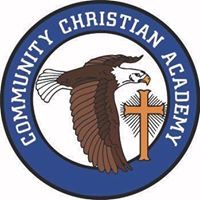 1202 N. Hutchinson Ave.  *  Adel, GA 31620   *   Phone: 229-223-3000   *   Fax: 229-223-3028Date: ______________________To: Counselor or Registrar at: ________________________________________________Address: ___________________________________ City: _______________ Zip:_______Phone: ______________________________________  Fax: ________________________The following student: ______________________________________________________has applied for admission in our school.  Please release all records, including official transcript, birth certificate, immunization record, disciplinary record, attendance record and any other information that is available.______________________________		  	     ____________    or   __ ______________             (birth date of student)				         (current grade)          (last grade completed)Sincerely,_________________________________________	       (Administrative Assistant)_________________________________________		___________________________		(Parent Signature)					(Parent Phone #)